ПРИЕТИ ТЕКСТОВЕP8_TA(2019)0391Изисквания за одобрение на типа на моторни превозни средства по отношение на общата безопасност***IКомисия по вътрешния пазар и защита на потребителитеPE629.496Законодателна резолюция на Европейския парламент от 16 април 2019 г. относно предложението за регламент на Европейския парламент и на Съвета относно изискванията за одобрение на типа на моторни превозни средства и техните ремаркета, както и на системи, компоненти и отделни технически възли, предназначени за такива превозни средства, по отношение на общата безопасност на моторните превозни средства, пътниците и уязвимите участници в движението по пътищата, за изменение на Регламент (ЕС) 2018/... и за отмяна на регламенти (ЕО) № 78/2009, (ЕО) № 79/2009 и (ЕО) № 661/2009 (COM(2018)0286 – C8-0194/2018 – 2018/0145(COD))(Обикновена законодателна процедура: първо четене)Европейският парламент,—	като взе предвид предложението на Комисията до Парламента и до Съвета (COM(2018)0286),—	като взе предвид член 294, параграф 2 и член 114 от Договора за функционирането на Европейския съюз, съгласно които Комисията е внесла предложението в Парламента (C8-0194/2018),—	като взе предвид член 294, параграф 3 от Договора за функционирането на Европейския съюз,—	като взе предвид становището на Европейския икономически и социален комитет от 19 септември 2018 г.,—	след консултация с Комитета на регионите,—	като взе предвид временното споразумение, одобрено от компетентната комисия съгласно член 69е, параграф 4 от своя Правилник за дейността и поетия с писмо от 29 март 2019 г. ангажимент на представителя на Съвета за одобряване на позицията на Парламента в съответствие с член 294, параграф 4 от Договора за функционирането на Европейския съюз,—	като взе предвид член 59 от своя Правилник за дейността,—	като взе предвид доклада на комисията по вътрешния пазар и защита на потребителите и становищата на комисията по околна среда, обществено здраве и безопасност на храните и на комисията по транспорт и туризъм (A8-0151/2019),1.	приема изложената по-долу позиция на първо четене;2.	приема за сведение изявлението на Комисията, приложено към настоящата резолюция, което ще бъде публикувано в серия L на Официален вестник на Европейския съюз заедно с окончателния законодателен акт; 3.	приканва Комисията да се отнесе до него отново, в случай че замени своето предложение с друг текст, внесе или възнамерява да внесе съществени промени в това предложение;4.	възлага на своя председател да предаде позицията на Парламента съответно на Съвета и на Комисията, както и на националните парламенти.P8_TC1-COD(2018)0145Позиция на Европейския парламент, приета на първо четене на 16 април 2019 г. с оглед на приемането на Регламент (ЕС) 2019/... на Европейския парламент и на Съвета относно изискванията за одобряване на типа на моторни превозни средства и техните ремаркета, както и на системи, компоненти и отделни технически възли, предназначени за такива превозни средства, по отношение на общата безопасност на моторните превозни средства и защитата на пътниците и уязвимите участници в движението по пътищата, за изменение на Регламент (EС) 2018/858 на Европейския парламент и на Съвета и за отмяна на регламенти (ЕО) № 78/2009, (ЕО) № 79/2009 и (ЕО) № 661/2009 на Европейския парламент и на Съвета и на регламенти (EО) № 631/2009, (EС) № 406/2010, (EС) № 672/2010, (EС) № 1003/2010, (EС) № 1005/2010, (EС) № 1008/2010, (EС) № 1009/2010, (EС) № 19/2011, (EС) № 109/2011, (EС) № 458/2011, (EС) № 65/2012, (EС) № 130/2012, (EС) № 347/2012, (EС) № 351/2012, (EС) № 1230/2012 и (EС) 2015/166 на Комисията(Тъй като беше постигнато споразумение между Парламента и Съвета, позицията на Парламента съответства на окончателния законодателен акт, Регламент (ЕС) 2019/2144.)ПРИЛОЖЕНИЕ КЪМ ЗАКОНОДАТЕЛНАТА РЕЗОЛЮЦИЯИзявление на Комисията относно износените гумиКомисията е на мнение, че с оглед на пътната безопасност, защитата на потребителите, намаляването на отпадъците и кръговата икономика е важно гумите да се изпитват не само в ново, но и в износено състояние. За тази цел Комисията ще подкрепи разработването на подходящи протоколи за изпитване в контекста на Световния форум на ООН за хармонизация на нормативната уредба за превозните средства. Ако този процес обаче не бъде завършен до юли 2023 г., Комисията възнамерява да предложи законодателство на ЕС, което да обхваща по-специално изпитването на гуми в износено състояние.Европейски парламент2014—2019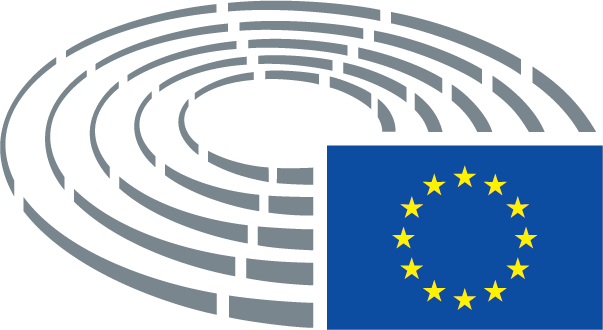 